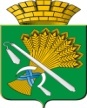 АДМИНИСТРАЦИЯ КАМЫШЛОВСКОГО ГОРОДСКОГО ОКРУГАРАСПОРЯЖЕНИЕот   03.11.2022   № 237                                                                           	 О внесении изменений в состав комиссии по вводу в эксплуатацию объектов, расположенных на территории Камышловского городского округа, утвержденный распоряжением главы Камышловского городского округа от 19.04.2018 №112-Р 	 Руководствуясь Федеральным законом от 06.10.2003 № 131-ФЗ «Об общих принципах местного самоуправления в Российской Федерации», Уставом Камышловского городского округа, в целях приведения правового акта в соответствие с действующим законодательством Российской Федерации, в связи с изменениями кадрового состава,Внести в состав комиссии по вводу в эксплуатацию объектов, расположенных на территории Камышловского городского округа, утвержденный распоряжением главы Камышловского городского округа от 19.04.2018 №112-Р, следующие изменения: исключить из состава комиссии по вводу в эксплуатацию объектов, расположенных на территории Камышловского городского округа:- первого заместителя главы администрации Камышловского городского округа – Бессонова Евгения Александровича;- главного специалиста отдела администрации Камышловского городского округа – Рой Екатерину Александровну;- председателя комитета по управлению имуществом и земельным ресурсам администрации Камышловского городского округа – Михайлову Елену Викторовну. ввести в состав комиссии по вводу в эксплуатацию объектов, расположенных на территории Камышловского городского округа:- первого заместителя главы администрации Камышловского городского округа – Мартьянова Константина Евгеньевича;        - начальника юридического отдела администрации Камышловского городского округа – Рой Екатерину Александровну;        - председателя комитета по управлению имуществом и земельным ресурсам администрации Камышловского городского округа – Макарову Наталью Борисовну.2. Контроль за исполнением настоящего распоряжения возложить на первого заместителя главы администрации Камышловского городского округа Мартьянова К.Е.Глава Камышловского городского округа                                    А.В. Половников